Transferência de Direitos Autorais Declaro que em caso de aceitação do artigo pela Revista Cereus, concordo que os direitos autorais a ele referentes se tornarão propriedade exclusiva da Revista Cereus/UnirG, vedada qualquer reprodução, total ou parcial, em qualquer outra parte ou meio de divulgação, impressa ou eletrônica, sem que a prévia e necessária autorização seja solicitada e, se obtida, farei constar o competente agradecimento à Revista Cereus.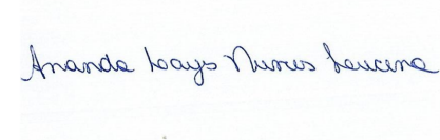 ________________________________
Ananda Lays Nunes Lucena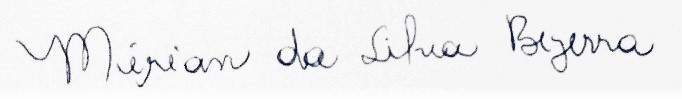 ________________________________Mírian da Silva Bezerra____________________________________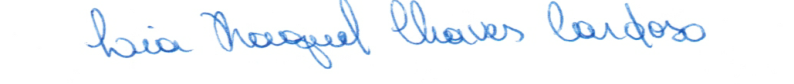 Lia Raquel Chaves Cardoso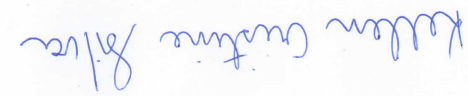 ______________________________Kellen Cristine Silva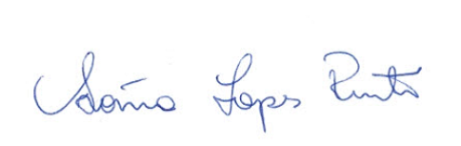 _____________________________Sônia Lopes Pinto